New Joseph Bonnheim Community Charter SchoolSteering Committee MeetingTuesday, MAY 16,2023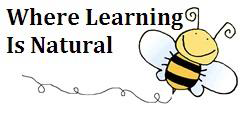 3:30 PM to 5:30 PMSpecial Meeting was decided by committee for LCAP planning of documentNew Joseph Bonnheim Community Charter School7300 Marin Avenue Sacramento, CA 95820   A G E N D A – Special Steering Committee Working Session og LCAP Focus President call to order and roll call (1 minute) Approval of Agenda (2 minutes) Public Comment (5 minutes)  Pledge of Allegiance (1 minute) NEW BUSINESS5. Working Session of LCAP (90 mins presentation, 20 mins discussion6. Other Discussion Items:SC Members Announcements – (5 minutes)7. Next meeting date and time: The next regular SC meeting will be held Tuesday, JUNE 6, 2023, 3:30 PM to 5:30 PM (1 minute)8. Adjournment (1 minute)Total Minutes: 120 minsSteering Committee MembersNameRoleNameRoleMarcella CardenasMember--- Steering CommitteePresident and  Facilitator/Parent Community MemberIan JohnsonMember--- Steering Committee minute/notetaker /PrimaryTeacherLavidia EdmondsonMember--- Intermediate TeacherAmelia VillanuevaMember---ELD Teacher/After-School LeadMike DiSantisMember--- Primary TeacherMahelet BarreraMember--- Parent/ CommunityElizabeth MorenoMember--- Parent/CommunityDiana MartinezMember--- Classified StaffArt AlemanMember--- Community MemberOPENMember--- Community MemberChristie Wells-ArtmanMember--- NJBCC School PrincipalIf you have any questions, concerns, or suggestions we encourage you to contact the Principal, the President and or any member of the Steering Committee.  We look forward to hearing from you.  1st Tuesday of each month 3:30 PM – 5:30 PM – Regular Steering Committee Meetings The first meeting of the month: focuses on both student outcomes and the business side of operating NJB. The intent is for the Steering Committee to “inspect what is expected” as stated in the Charter in regard to student learning and also to review the business side of operating NJB. Topics include revenue, expenditures, site policies and new or supplemental programs that support the core program. Next Meeting Dates

June 6th, 2023.